ТОГТООЛПОСТАНОВЛЕНИЕ № 23 от « 28 » ноября  2019 года «О внесении изменений и дополнений в Постановление  № 13 от 05.04.2017года «О Порядке  применения взысканий за несоблюдение муниципальными служащими администрации МО сельское поселение «Аргада» ограничений и запретов, требований о предотвращении или об урегулировании конфликта интересов и неисполнение обязанностей, установленных в целях противодействия коррупции»   В соответствии с ч.7  ст. 27.1 Федерального закона  от 01.07.2017 № 132 -ФЗ «О муниципальной службе в Российской Федерации», ст.17.2 Закона Республики Бурятия от 10.09.2007 № 2431-III «О муниципальной службе в Республике Бурятия» и в целях приведения нормативных правовых актов в соответствие  с действующим законодательством Российской Федерациипостановляю: Внести изменения и дополнения пунктом 7 части 12 Постановления  № 13 от 05.04.2017года «О Порядке  применения взысканий за несоблюдение муниципальными служащими администрации МО сельское поселение «Аргада» ограничений и запретов, требований о предотвращении или об урегулировании конфликта интересов и неисполнение обязанностей, установленных в целях противодействия коррупции» согласно Приложению. Настоящее постановление вступает в силу с момента его опубликования (обнародования).Контроль за исполнением настоящего постановления оставляю за собой.И.о. главы МО         сельское поселение «Аргада»                                           Н.Г. Галсанова Приложениек Постановлению администрацииМО сельское поселение «Аргада»№ 65   от 28/11/2019г.Порядокприменения взысканий за несоблюдение муниципальными служащими администрации МО сельское поселение «Аргада» ограничений и запретов, требований о предотвращении или об урегулировании конфликта интересов и неисполнение обязанностей, установленных в целях противодействия коррупции.1.Настоящим Порядком в соответствие с Федеральным законом от 2 марта 2007 года № 25 –ФЗ «О муниципальной службе в Российской Федерации» определяется Порядок и сроки применения взысканий, предусмотренных статьями 14.1, 15, 27 указанного Закона за несоблюдение ограничений и запретов, требований о предотвращении или об урегулировании конфликта интересов и неисполнение обязанностей, установленных в целях противодействия коррупции, в отношении муниципальных служащих администрации МО сельское поселение «Аргада».2.Взыскания применяются главой МО сельское поселение «Аргада» при наличии: 1) доклада о результатах проверки, проведенной «Подразделением кадровой службы соответствующего муниципального органа по профилактике коррупционных и иных правонарушений»;2) рекомендации комиссии по соблюдению требований к служебному поведению муниципальных служащих и урегулированию конфликта интересов в случае, если доклад о результатах проверки направлялся в комиссию;3) объяснений муниципального служащего.3.  До применения взыскания глава  МО сельское поселение «Аргада» организовывает проверку, в ходе которой от муниципального служащего потребуется письменное объяснение в отношении информации, являющейся основанием для проведения проверки (далее - объяснение).4. Уведомление о необходимости представления  объяснения передается муниципальному служащему под расписку. Непредоставление муниципальным служащим объяснения не является препятствием для применения взыскания.5. Доклад представляется главе МО сельское поселение «Аргада» не позднее 5 (пяти) рабочих дней со дня истечения срока проверки и имеющие значение для принятия решения по результатам проверки.6. Глава  МО сельское поселение «Аргада», рассмотрев доклад, рекомендации комиссии, в течение не более 5 (пяти) рабочих дней  со дня его представления принимает одно из следующих решений: 1) об отсутствии факта совершения муниципальным служащим  коррупционного правонарушения;2) о применении к муниципальному служащему взыскания за коррупционное правонарушение с указанием конкретного вида взыскания.7. При применении взысканий, предусмотренных статьями 14.1, 15 и 27 Федерального закона "О муниципальной службе в Российской Федерации", учитываются характер совершенного муниципальным служащим коррупционного правонарушения, его тяжесть, обстоятельства, при которых оно совершено, соблюдение муниципальным служащим других ограничений и запретов, требований о предотвращении или об урегулировании конфликта интересов и исполнение им обязанностей, установленных в целях противодействия коррупции, а также предшествующие результаты исполнения муниципальным служащим своих должностных обязанностей.8. Взыскания, предусмотренные статьями 14.1, 15 и 27 Федерального закона "О муниципальной службе в Российской Федерации", применяются не позднее одного месяца со дня поступления информации о совершении муниципальным служащим коррупционного правонарушения, не считая периода временной нетрудоспособности муниципального служащего, пребывания его в отпуске, других случаев его отсутствия на службе по уважительным причинам, а также времени проведения проверки и рассмотрения ее материалов комиссией. При этом взыскание должно быть применено не позднее шести месяцев со дня поступления информации о совершении коррупционного правонарушения.9.За каждое несоблюдение ограничений и запретов, требований о предотвращении или об урегулировании конфликта интересов и неисполнение обязанностей, установленных в целях противодействия коррупции Федеральным законом "О муниципальной службе в Российской Федерации", Федеральным законом "О противодействии коррупции" и другими федеральными законами, может быть применено только одно взыскание.10.В распоряжении о применении к муниципальному служащему взыскания в случае совершения им коррупционного правонарушения в качестве основания применения взыскания указывается часть 1 или 2 ст. 27.1 Федерального закона от 2 марта 2007 года N 25-ФЗ "О муниципальной службе в Российской Федерации".11.Копия распоряжения о применении к муниципальному служащему взыскания с указанием коррупционного правонарушения и нормативных правовых актов, положения которых им нарушены, вручается муниципальному служащему под расписку в течение пяти рабочих дней со дня издания соответствующего распоряжения, не считая времени отсутствия муниципального служащего на службе.12.Если муниципальный служащий отказывается получить данное распоряжение под расписку, должностным лицом составляется в письменной форме соответствующий акт, который должен содержать:1) дату и номер акта;2) время и место составления акта;3) фамилию, имя, отчество муниципального служащего;4) факт отказа муниципального служащего от получения указанного распоряжения под расписку;5) подписи должностного лица, составившего акт, а также двух муниципальных служащих, подтверждающих отказ муниципального служащего от получения указанного распоряжения под расписку.6) Сведения о применении к муниципальному служащему взыскания в виде увольнения в связи с утратой доверия включаются органом местного самоуправления, в котором муниципальный служащий проходил муниципальную службу, в реестр лиц, уволенных в связи с утратой доверия, предусмотренный статьей 15 Федерального закона от 25 декабря 2008 года № 273-ФЗ «О противодействии коррупции»7) Сведения о применении к муниципальному служащему взыскания в виде увольнения в связи с утратой доверия включаются органом местного самоуправления, в котором  муниципальный служащий проходил службу, в реестр лиц, уволенных в связи с утратой доверия, предусмотренный статьей 15 Федерального закона от 25 декабря 2008 года № 273- ФЗ «О противодействии коррупции».13.Если в течение одного года со дня применения взыскания муниципальный служащий не был подвергнут дисциплинарному взысканию или взысканию, предусмотренному пунктом 1 или 2 части 1 статьи 27 Федерального закона "О муниципальной службе в Российской Федерации", он считается не имеющим взыскания.14.Муниципальный служащий имеет право обжаловать решение о наложении взыскания в соответствии с трудовым законодательством.БУРЯАД РЕСПУБЛИКЫН ХУРУМХААНАЙ АЙМАГАЙ АРГАТА ТОСХОНОЙ МУНИЦИПАЛЬНА БАЙГУУЛАМЖЫН ЗАХИРГААН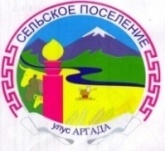 АДМИНИСТРАЦИЯ МУНИЦИПАЛЬНОГО ОБРАЗОВАНИЯ СЕЛЬСКОЕ ПОСЕЛЕНИЕ «АРГАДА»КУРУМКАНСКОГО РАЙОНАРЕСПУБЛИКИ БУРЯТИЯ671634, Республика Бурятия, с. Аргада, ул. Хышиктуева, 8,тел./факс (8-30149) 93-620, e-mail:admargada@yandex.ru